ГОРОДСКАЯ  ДУМА  ГОРОДА  ДИМИТРОВГРАДАУльяновской областиР Е Ш Е Н И Ег.Димитровград        04  октября  2023  года  		                                                             № 1/5  . Об избрании заместителя Председателя Городской Думы города Димитровграда Ульяновской областиРуководствуясь пунктом 14 части 2 статьи 26, частью 5 статьи 28 Устава муниципального образования «Город Димитровград» Ульяновской области, частью 7 статьи 7 Регламента Городской Думы города Димитровграда Ульяновской области, Городская Дума города Димитровграда Ульяновской области четвертого созыва решила:1. Избрать депутата Городской Думы города Димитровграда Ульяновской области четвертого созыва Выжимова Сергея Александровича заместителем Председателя Городской Думы города Димитровграда Ульяновской области.2. Возложить на заместителя Председателя Городской Думы города Димитровграда Ульяновской области Выжимова Сергея Александровича полномочия председателя комитета Городской Думы города Димитровграда Ульяновской области по градостроительной политике, жилищно-коммунальному хозяйству и благоустройству.3. Настоящее решение подлежит официальному опубликованию и размещению на официальном сайте Городской Думы города Димитровграда Ульяновской области в информационно-телекоммуникационной сети «Интернет».4. Настоящее решение вступает в силу с момента его принятия.Председатель Городской Думыгорода Димитровграда Ульяновской области                                     			             К.Б.Душкова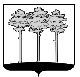 